                                                                                                          Уроки 3-Б класса на среду 22 апреля.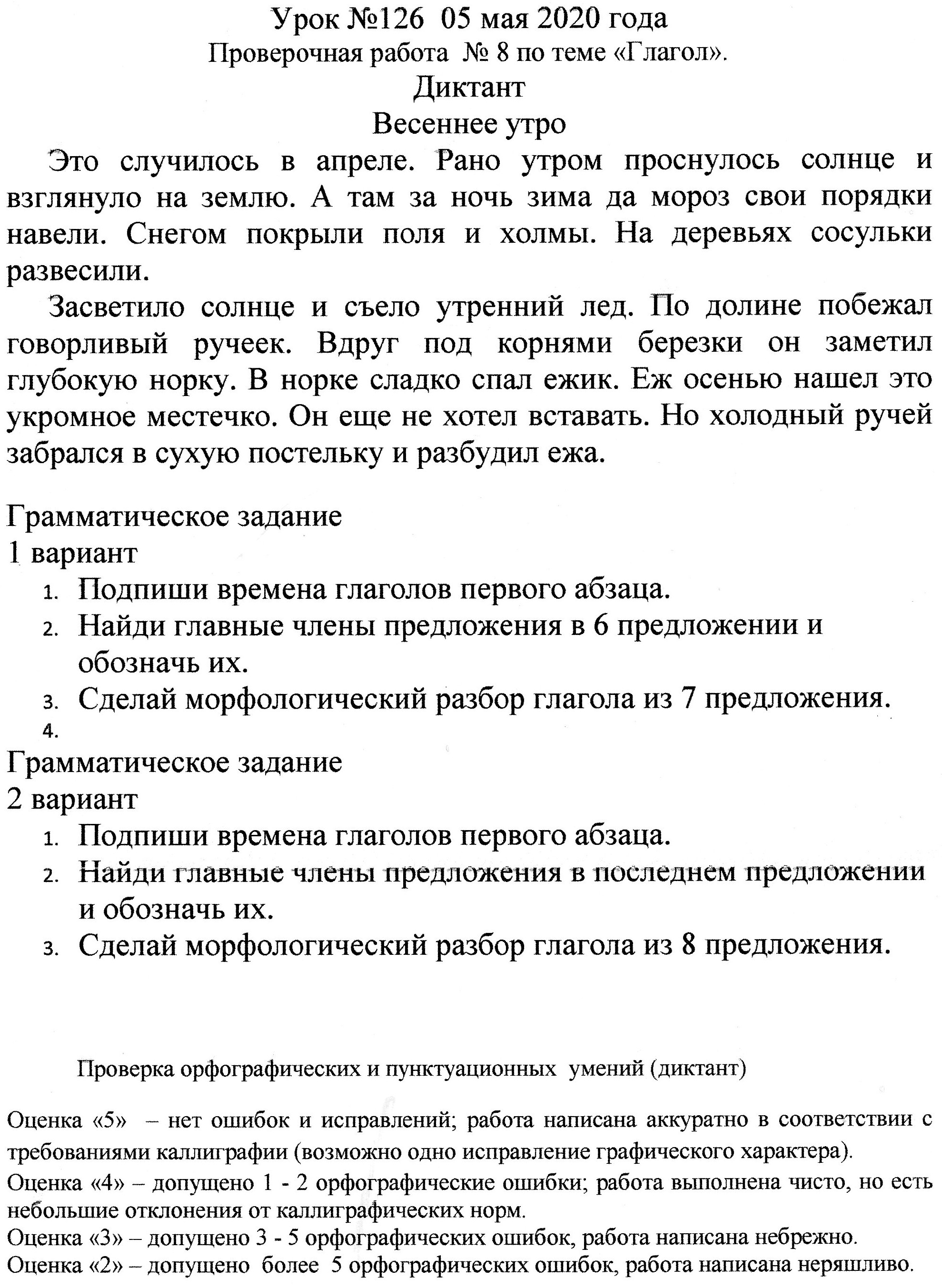 1.Литературное чтениеТема. Ю.И.Ермолаев "Проговорился", "Воспитатели". Г.Б.Остер "Вредные советы".https://infourok.ru/prezentaciya-na-temu-yuermolaev-progovorilsya-vospitateli-2979271.htmlУчебник стр.179-стр.184, выр. чтение, отвечать на вопросы устно, чтение по ролям, , план по выбору на любой текст.Переслать 22.042. Русский языкТема. Правописание частицы не с глаголами. Проверочная работа №8 по теме "Глагол". Развитие речи.  Конференция на тему "Части речи в русском языке".https://videouroki.net/video/65-pravopisanie-chasticy-ne-s-glagolami.htmlУчебник стр.124 - выучить правило, письменно выполнить упражнение 225, правильно ставь ударение. Стр. 124до стр.128, упражнения выполнить устно. Выполнить проверочную работу  №8. Просмотреть конференцию на тему  " Части речи в русском языке".Переслать 22.043. МатематикаТема. Повторение. Умножение и деление. Приёмы устных вычислений. Геометрические фигуры и величины.https://www.youtube.com/watch?v=XnH252-5e6Qhttps://www.youtube.com/watch?v=uWd-U46KwvwУчебник стр.94 ,№5, стр. 95, №2,№5,№6 - письменноПереслать 22.04